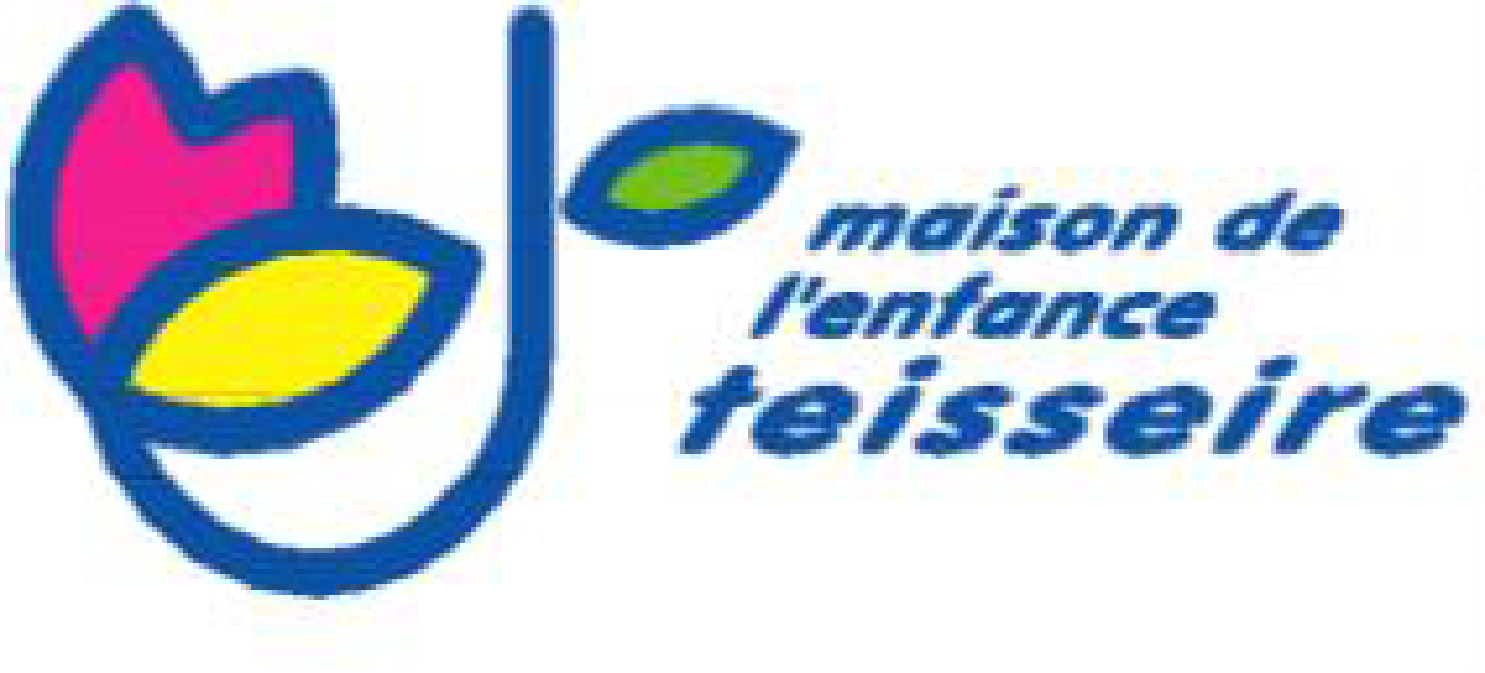 Offre d’emplois : animateur (trice) permanent (e).La Maison de l’enfance Teisseire Malherbe recherche un (e) animateur (trice) permanent (e).L’association gère deux équipements qui ont pour vocation l’organisation d’accueil de loisirs et d’activités périscolaires pour des enfants de 3 à 13 ans.Ces deux sites sont implantés dans deux quartiers limitrophes (Teisseire et Malherbe à Grenoble) Quartier Politique de la ville.Mission : Rattaché au directeur, l’animateur (trice) animera des groupes d’enfants sur l'ensemble du secteur 3/13 ans ; en extrascolaire et en périscolaire (mercredi et soir) réparti sur 2 sites. Il/elle sera sous la responsabilité directe des directeurs (ices) des ACM. Il/elle veillera à la qualité d'accueil des enfants et des familles et notamment ceux en situation de vulnérabilité.DESCRIPTIF DE L’EMPLOIDéfendre les valeurs de la Maison de l’Enfance Teisseire-Malherbe.Défendre les valeurs de l’association auprès des différents publics : faciliter le « vivre ensemble », lutter contre toute forme d'inégalité, de discrimination, toute forme de violence est proscrite.		Défendre les objectifs du projet pédagogique de l'accueil périscolaire et extrascolaire.Défendre les droits et les devoirs de l'enfant en tant que citoyen en devenir.Animer des groupes d’enfants sur les différents temps.Réfléchir, rédiger, mettre en œuvre et évaluer les projets d'activités ou d’animations en cohérence avec le projet pédagogique des accueils de loisirs.Gérer les groupes d’enfants et assurer leur sécurité physique et affective.Participe aux projets transversaux de la maison de l’enfance.Travailler en équipe dans une logique de co-construction des temps de l’enfant.Transmettre les informations aux collègues.Accompagner et conseiller les nouveaux collègues de travail dans les tâches quotidiennes.Respecter le fonctionnement établi en équipe.PROFIL SOUHAITÉExpérience sur un poste similaire souhaitée. Savoirs et savoir-faire :Avoir des compétences techniques (sports, culture, loisirs).Savoir gérer, animer, dynamiser un groupe.Travailler en équipe, partager, communiquer, s'adapter.Etre pédagogue, avoir du bon sens, montrer l'exemple.Etre dynamique, investi, cadrant, ponctuel.Etre discret sur les problématiques des familles, solidaire.Etre autonome et avoir de la rigueur.Avoir des capacités rédactionnelles.Communication interne.Réaliser les actions socioculturelles et en effectuer le suivi.Communiquer sur son activité au sein de sa structure.Formation :BAFA ou CQP (avec expérience), BAPAAT, CP jeps, CAP petite enfance.BAFD (validé) serait un plus.Contrat à durée indéterminée.  Contrat travail 35H annualisé.Salaire : en fonction de l’expérience et du diplôme (entre indice 257 et 280).Contact et renseignements: Frédéric DUPONT au 07 88 06 34 56.Merci d’envoyer vos candidatures à l’attention de Madame La Présidente avant le 31 janvier 2022Adresse mail : direction.met@orange.fr